Ontmoet een van onze relaties: Ben Haveman!Ben is al jaren actief met Mahler Funds, maar ook een opvallende kunstschilder, terwijl zijn loopbaan in een heel andere hoek zat! Inmiddels is hij bekend onder de kunstliefhebbers vanwege zijn extraverte, vrolijke en expressieve stijl van weergeven van zijn gedachten. Met zijn frisse en apARTe schilderijen heeft Ben inmiddels zijn eigen plaats in de schilderswereld ingenomen, mede door fraaie publicaties in Stoockx, Days, ZomerGenieten, Lourens, X-Clusive, Talkies, Into Business, NEW!Magazine en H-More magazine, alsook bedrijfsbladen, kranten en tijdschriften. De vele exposities in galerieën, kunst- en designcentra, bij multinationals en grote hotelketens deden de rest. Daar zijn werk ook in kunstgidsen, op kunstsites en op de sociale media staat, bereiken hem lovende reacties uit alle werelddelen. Naast doeken beschildert hij ook grote objecten, zoals betonnen banken en tuinmeubelen en inmiddels staat zijn kunst ook op etiketten van wijnflessen, drinkbekers, shirts en postkaarten. Zijn schilderijen worden tevens gebruikt als achtergrond bij bedrijfsfilms en concertfilms.. Wilt u meer weten ? Kijk dan op http://www.benaparte.nl/ of schrijf naar info@benaparte.nl .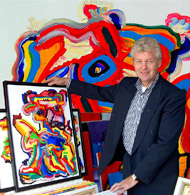 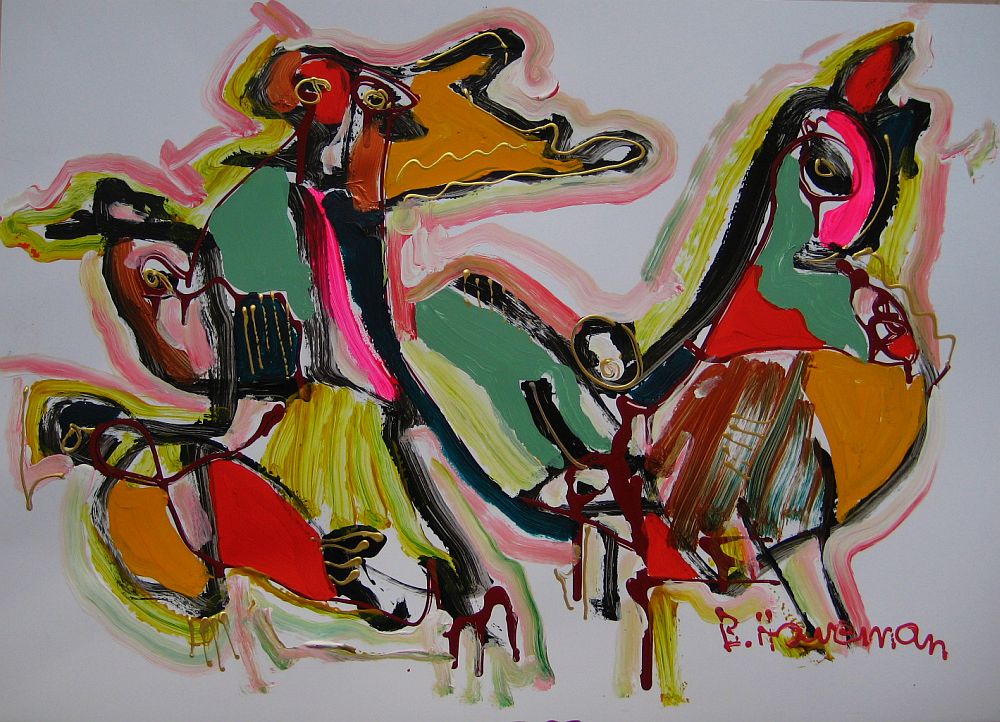 